Tytuł operacji:  FLEXSO drukarnia fleksograficzna opakowań z tektury falistej                          - Joanna KowalakNumer wniosku:  23/PP/2018 Kwota dofinansowania:     50.000 złCel ogólny LSR:     Poprawa sytuacji na lokalnym rynku pracy.Cel szczegółowy:    Tworzenie i rozwój przedsiębiorczości.Wskaźnik:               Liczba zrealizowanych operacji polegających na utworzeniu nowego                                przedsiębiorstwaOpis operacji:Operacja polegała na otwarciu nowoczesnej drukarni. W ramach otrzymanych środków zakupiono: drukarkę fleksograficzną . Drukarnia FLEXSO zajmuje się usługami w zakresie druku fleksograficznego na tekturze falistej. Oferta skierowana jest głównie do średnich i małych firm. Połączenie doświadczenia zespołu firmy, z nowoczesnym wyposażeniem w maszyny i urządzenia, gwarantują wykonanie produktu na najwyższym poziomie jakościowym. Projektują i dostarczają opakowanie z tektury falistej najlepszej klasy, które nie tylko optymalizują koszty transportu, ale również prezentują od najlepszej strony wartość każdego produktu.Adres: 64-840 Budzyń ul. Dworcowa 38http://flexso.pl/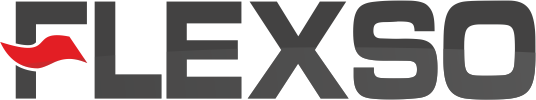 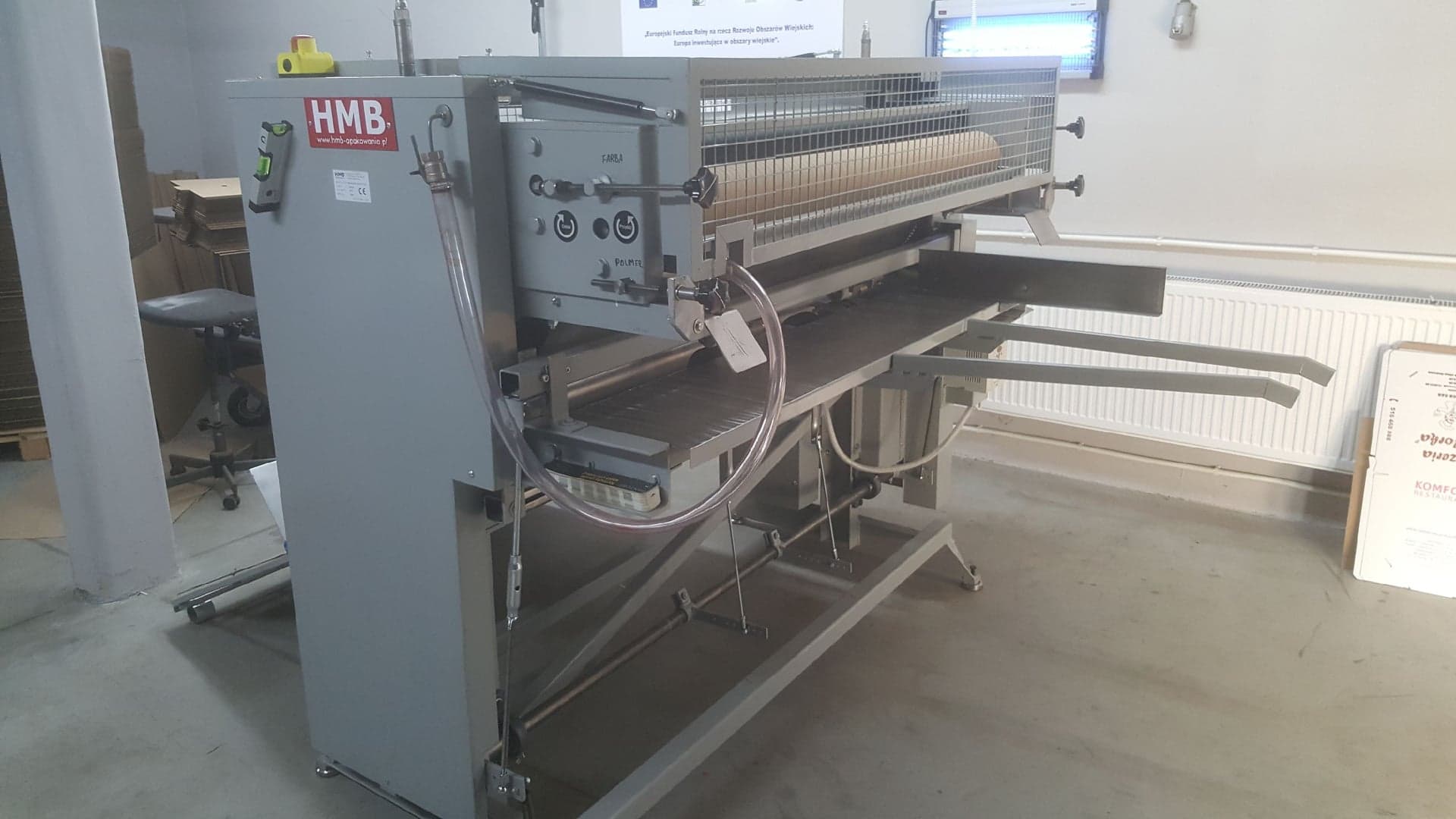 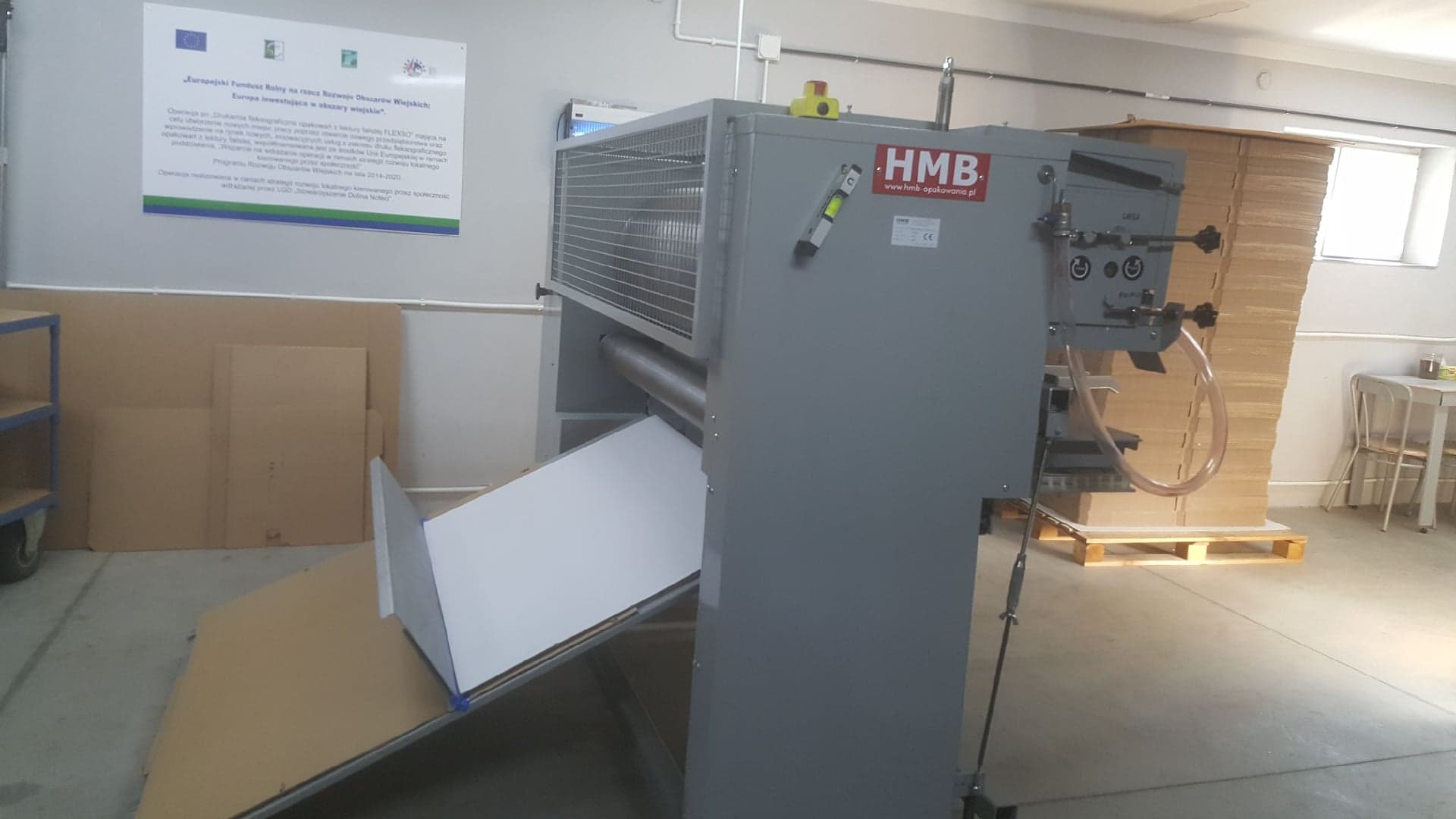 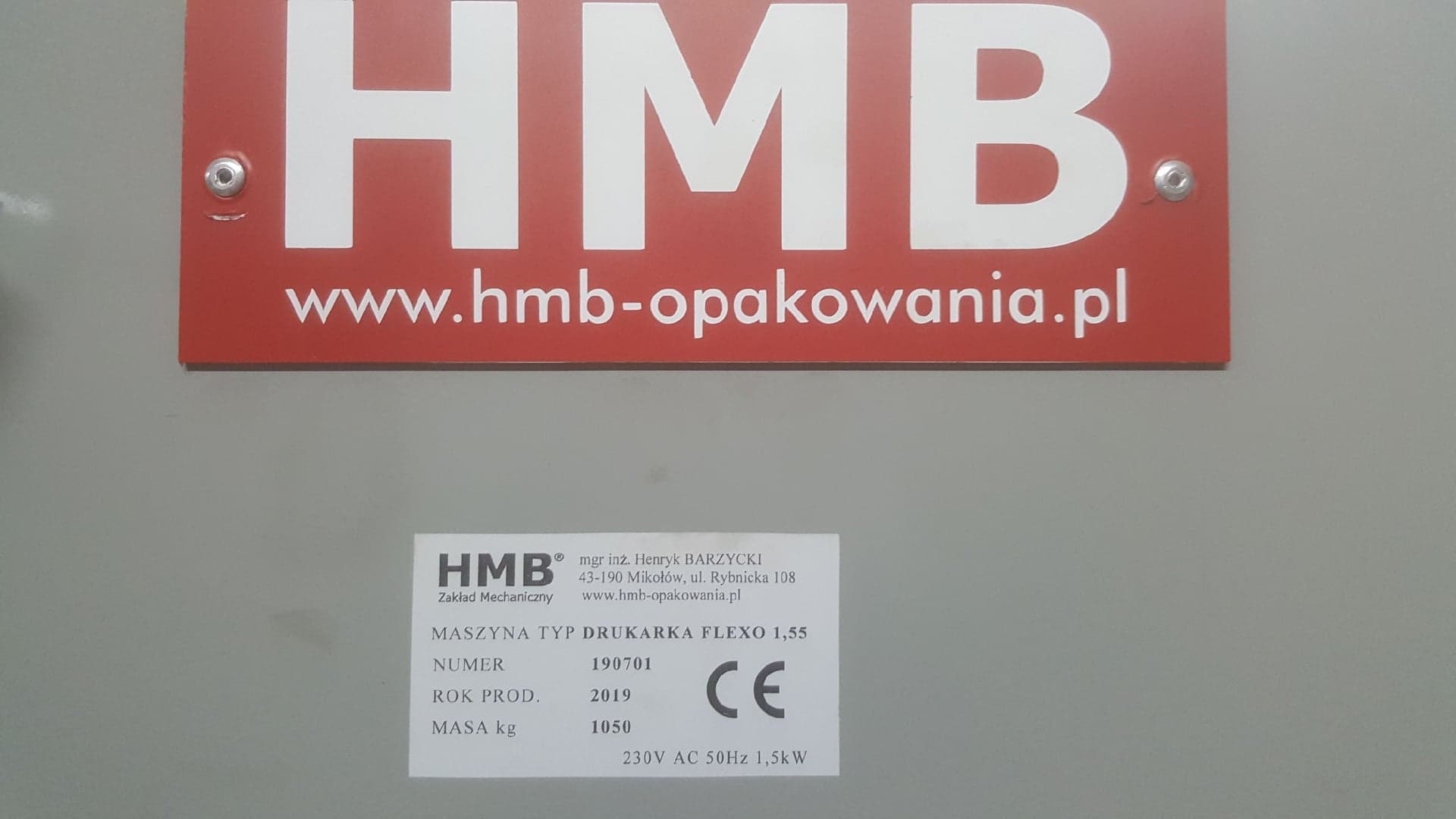 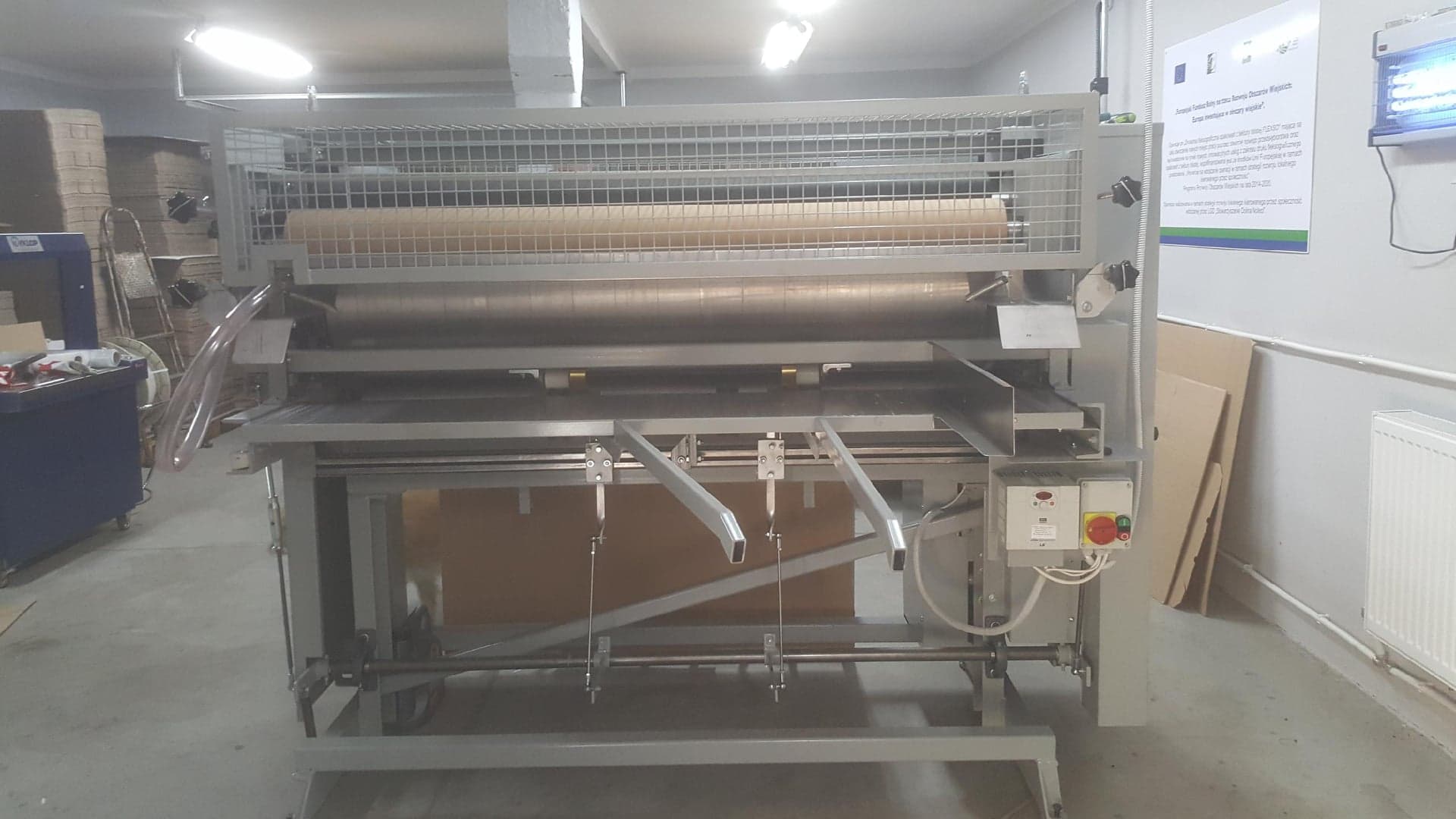 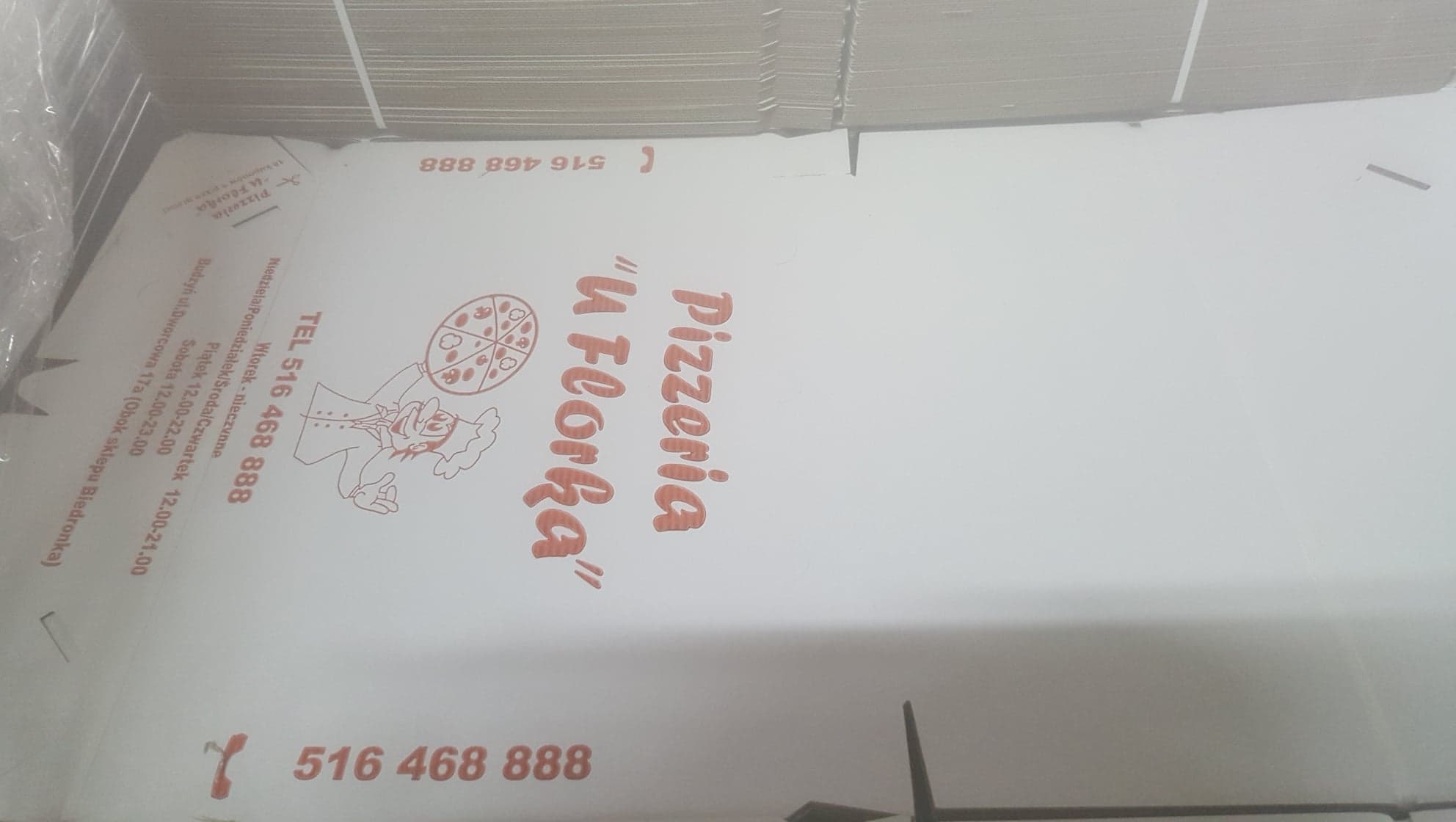 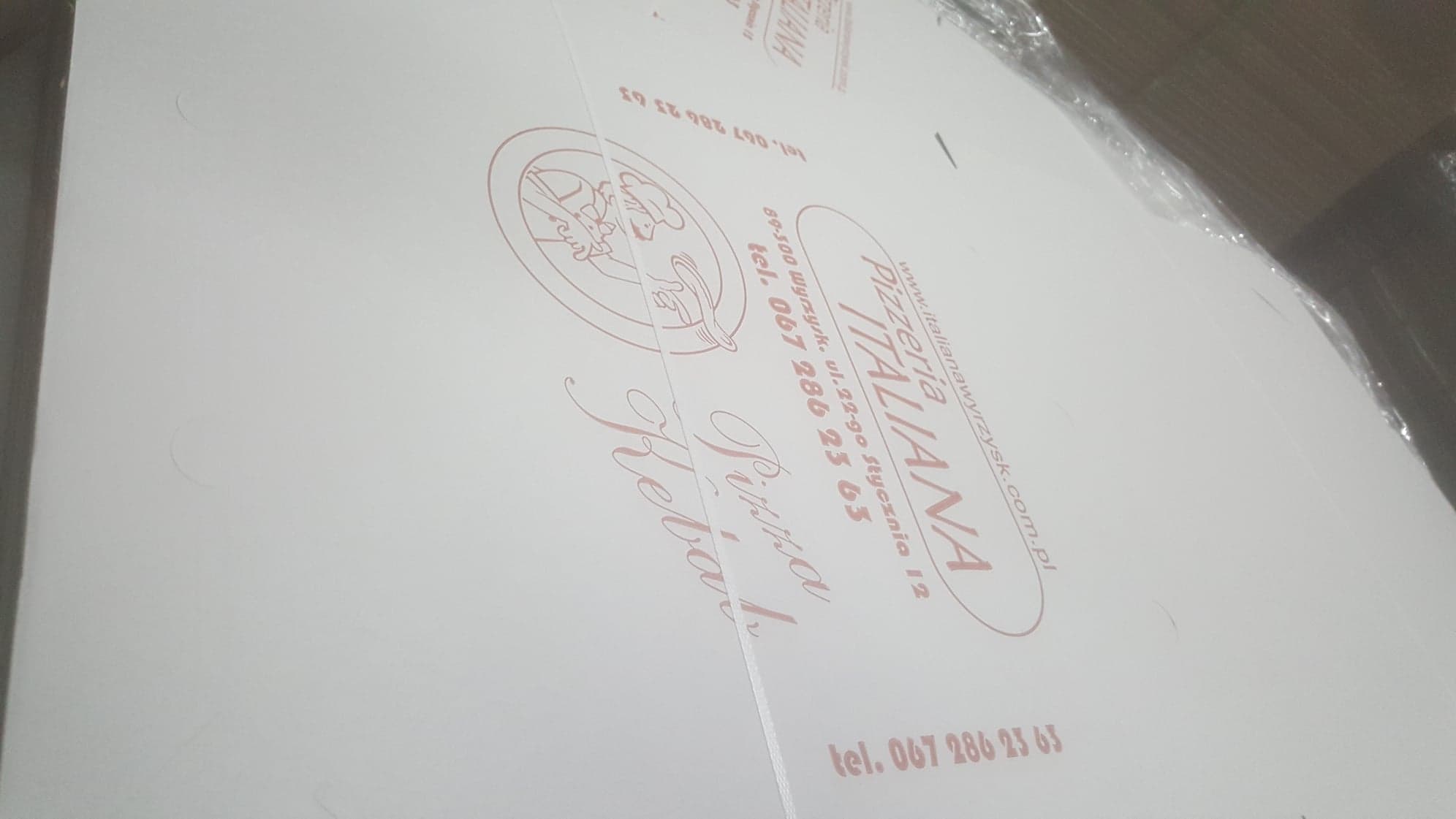 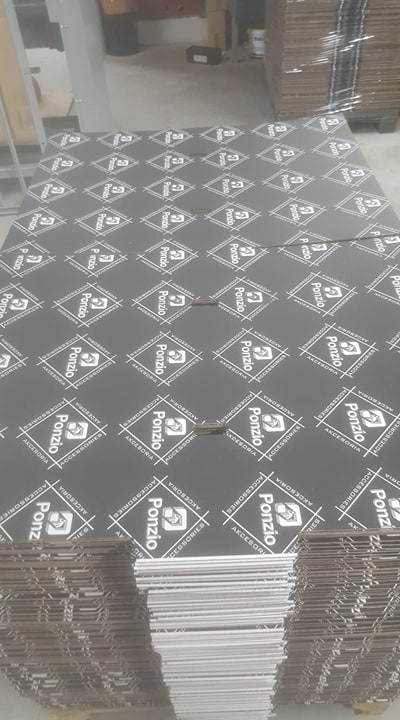 